Publicado en Madrid el 20/11/2013 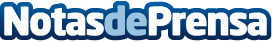 La industria del open source en España se reúne con Gianugo Rabellino, director de Microsoft Open TechnologiesRepresentantes del ecosistema del open source en España a nivel empresarial, a nivel de desarrollo y a nivel de sector público, han mantenido un encuentro con Gianugo Rabellino, director de Comunidades Open Source, en Microsoft Open Technologies (MS Open Tech), y miembro de la Apache Software Foundation. Datos de contacto:Soraya Muñoz 622 04 30 04Nota de prensa publicada en: https://www.notasdeprensa.es/la-industria-del-open-source-en-espaa-se-rene-con-gianugo-rabellino-director-de-microsoft-open-technologies-2 Categorias: Programación E-Commerce Software http://www.notasdeprensa.es